10.4 Tangent RatioGoal: Use the tangent ratio to find missing sides of right triangles.Trigonometric ratio: a ratio of the lengths of two sides of a _______________ triangleFind tan D and tan E as fractions.a) tan D = ______					b) tan D = ______			    tan E = ______					     tan E = ______				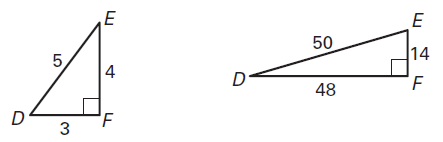 c) tan D = ______					d) tan D = ______			    tan E = ______					     tan E = ______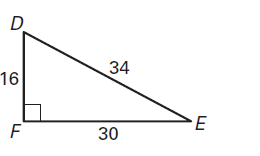 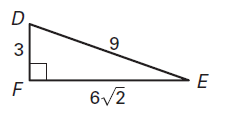 Use a calculator to approximate the value to two decimal places.a) 			b) 			c) 			d) Use the tangent ratio to find the value of x. Round to the nearest tenth.a) x = _______					b) x = _______				c) x = _______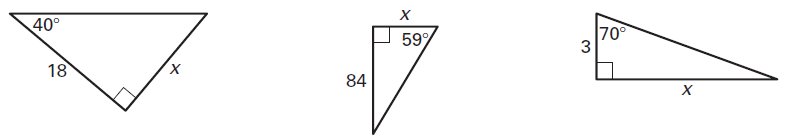 d) x = _______					e) x = _______				f) x = _______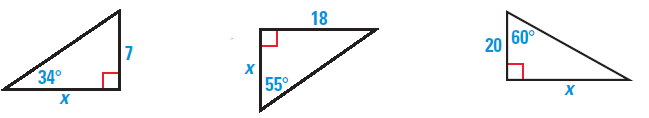 10.5 Sine and Cosine RatiosGoal: Use the sine and cosine ratios to find missing sides of right triangles.To remember the trigonometric ratios, just remember ________________________Find the indicated ratios. Write your answer as fractions.a) sin A = _______	sin B = _______			b) sin A = _______	sin B = _______    cos A = _______	cos B = _______		   cos A = _______	cos B = _______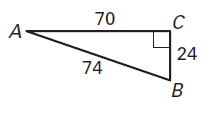 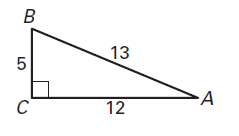 c) sin D = _______	sin E = _______			d) sin A = _______	sin B = _______    cos D = _______	cos E = _______			    cos A = _______	cos B = _______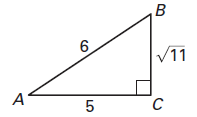 Use a calculator to approximate the value to two decimal places.a) 			b) 			c) 			d) e) 			f) 			g) 			h) Find the value of x. Round to the nearest tenth.a) x = _______				b) x = _______				c) x = _______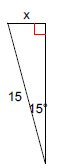 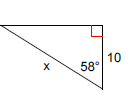 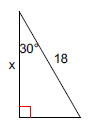 d) x = _______				e) x = _______				f) x = _______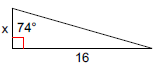 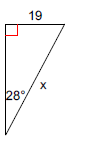 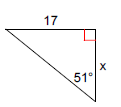 Find the lengths of the legs of the triangle. Round your answers to the nearest tenth.a) x = _______	y = _______		b) x = _______	y = _______		c) x = _______	y = _______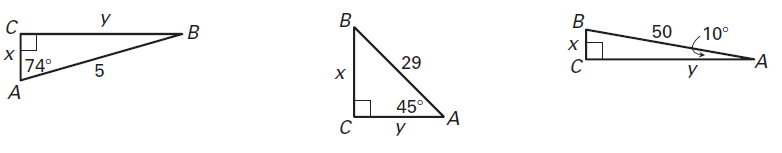 10.6 Solving Right Triangles – Day 1Goal: Use inverse trigonometric functions to find missing anglesInverse tangent: a function available on a calculator as , which can be used to find the measure of an ____________ when you know the ______________ of the angleInverse sine: a function available on a calculator as , which can be used to find the measure of an ____________ when you know the ______________ of the angleInverse cosine: a function available on a calculator as , which can be used to find the measure of an ____________ when you know the ______________ of the angle is an acute angle. Use a calculator to approximate the measure of  to the nearest degree.a) 				b) 			c) d) 				e) 			f) g) 				h) 			i) Use the inverse trigonometry functions to find the measure of each missing angle. Round to the nearest degree.a)             				b)             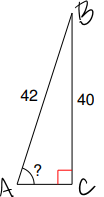 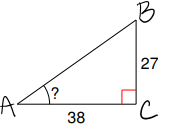 c)             				d)             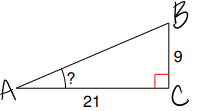 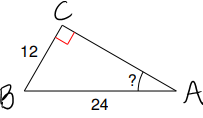 e)             				f)             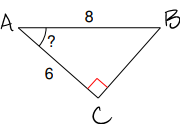 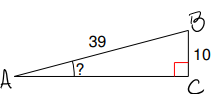 10.6 Solving Right Triangles – Day 2Goal: Use inverse trigonometric functions to solve right triangles.Solve a right triangle: to find the measures of both acute ___________ and all three ____________Solve the right triangle. Find all missing sides and angles. Round sides to the nearest tenth and angles to the nearest degree.a)  x = ______        	        b) a = ______        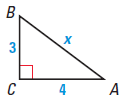 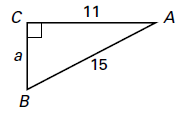 c) y = ______        	        d) z = ______        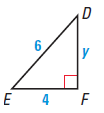 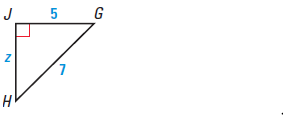 e) c = ______        	        f) b = ______        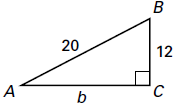 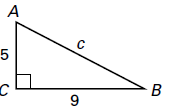 Tangent Ratio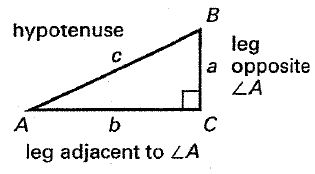 tan  = _________________Sine RatioCosine Ratiosin  = _________________cos  = _________________ To find missing sides we use: _________________________________________To find missing angles we use: ________________________________________